     UNIVERSIDAD NACIONAL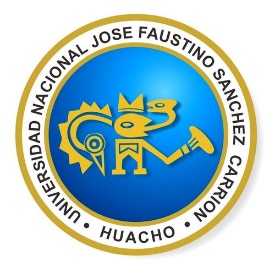 “José Faustino Sánchez Carrión”VICERRECTORADO ACADÉMICOFACULTAD DE INGENIERIA INDUSTRIAL, SISTEMAS 	e INFORMÁTICAESCUELA PROFESIONAL DE INGENIERIA INDUSTRIALMODALIDAD NO PRESENCIALSÍLABO POR COMPETENCIASCURSO:MARKETING EMPRESARIALI. DATOS GENERALESII. SUMILLA Y DESCRIPCIÓN DEL CURSO La asignatura es teórico práctica, pertenece al grupo de conocimientos formativos, el propósito del curso es explicar cómo funcionan los mercados de los consumidores y las organizaciones. Su objetivo es proporcionar a los participantes los conocimientos básicos y esenciales sobre las variables fundamentales del marketing. La sumilla es la siguiente:Conceptos de marketing. El ambiente de mercadotecnia. Mercados. Consumidores y comportamiento de compra del consumidor. Investigación de mercados y sistemas de información. Estrategias de mercadotecnia. El producto. Desarrollo de nuevos Productos. La distribución. Precio. La comunicación. Publicidad y merchandising. Promociones y relaciones públicas. De venta personal a C.M.R. Mercados organizacionales y comportamiento de compra de la organización. Marketing de servicios.III. COMPETENCIA GENERAL DEL CURSODesarrolla conocimientos básicos y esenciales sobre las variables fundamentales del marketing, como son: producto, el precio, la plaza (distribución) y la promoción, con la finalidad de proponer, diseñar e implementar estrategias dirigidas a un mercado objetivo a fin de optimizar el desarrollo corporativo de las organizaciones en un escenario altamente competitivo y globalizado. La asignatura está organizado en cuatro unidades:Unidad I  : INTRODUCCIÓN A LOS FUNDAMENTOS DEL MARKETING EMPRESARIALUnidad II : LA INVESTIGACIÓN DE MERCADOS      Unidad III: LAS 4 Ps  DEL MARKETING      Unidad IV: COMPORTAMIENTO DE COMPRA DE LA ORGANIZACIÓN El curso está programado para un total de 16 semanas.IV. CAPACIDADES AL FINALIZAR EL CURSOV. INDICADORES DE CAPACIDADES AL FINALIZAR EL CURSOVI. DESARROLLO DE LAS UNIDADES DIDÁCTICASUNIDAD I: INTRODUCCIÓN A LOS FUNDAMENTOS DEL MARKETINGUNIDAD II:  LA INVESTIGACIÓN DE MERCADOS UNIDAD IV: COMPORTAMIENTO DE COMPRA DE LA ORGANIZACIÓN                                                                UNIDAD III: LAS 4 Ps  DEL MARKETING VII. MATERIALES EDUCATIVOS Y OTROS RECURSOS DIDÁCTICOSSe utilizarán todos los materiales y recursos requeridos de acuerdo a la naturaleza de los temas programados. Básicamente serán:MEDIOS Y PLATAFORMAS VIRTUALESCasos prácticosPizarra interactivaGoogle MeetRepositorios de datosMEDIOS INFORMATICOS:ComputadoraTabletCelulares                    Internet.VIII. EVALUACIÓNEVALUACIÓN:La Evaluación es inherente al proceso de enseñanza aprendizaje y será continua y permanente. Los criterios de evaluación son de conocimiento, de desempeño y de producto.Evidencias de Conocimiento.La Evaluación será a través de pruebas escritas y orales para el análisis y autoevaluación. En cuanto al primer caso, medir la competencia a nivel interpretativo, argumentativo y propositivo, para ello debemos ver como identifica (describe, ejemplifica, relaciona, reconoce, explica, etc.); y la forma en que argumenta (plantea una afirmación, describe las refutaciones en contra de dicha afirmación, expone sus argumentos contra las refutaciones y llega a conclusiones) y la forma en que propone a través de establecer estrategias, valoraciones, generalizaciones, formulación de hipótesis, respuesta a situaciones, etc.En cuanto a la autoevaluación permite que el estudiante reconozca sus debilidades y fortalezas para corregir o mejorar.Las evaluaciones de este nivel serán de respuestas simples y otras con preguntas abiertas para su argumentación.Evidencia de Desempeño.Esta evidencia pone en acción recursos cognitivos, recursos procedimentales y recursos afectivos; todo ello en una integración que evidencia un saber hacer reflexivo; en tanto, se puede verbalizar lo que se hace, fundamentar teóricamente la práctica y evidenciar un pensamiento estratégico, dado en la observación en torno a cómo se actúa en situaciones impredecibles.La evaluación de desempeño se evalúa ponderando como el estudiante se hace investigador aplicando los procedimientos y técnicas en el desarrollo de las clases a través de su asistencia y participación asertiva.Evidencia de Producto.Están implicadas en las finalidades de la competencia, por tanto, no es simplemente la entrega del producto, sino que tiene que ver con el campo de acción y los requerimientos del contexto de aplicación.La evaluación de producto de evidencia en la entrega oportuna de sus trabajos parciales y el trabajo final.Además, se tendrá en cuenta la asistencia como componente del desempeño, el 30% de inasistencia inhabilita el derecho a la evaluación.Siendo el promedio final (PF), el promedio simple de los promedios ponderados de cada módulo (PM1, PM2, PM3, PM4)IX. BIBLIOGRAFÍABorrero Briseño, J.C.  (2005).  Marketing Estratégico.  Edit. San Marcos. Lima. Perú.  Flores, T. y Jones, N. R.  Política de Precios.  Edit. Deusto. España.Harrison. T. (2002).   Estrategias de Comunicación.  Deusto. Lima.Kotler, P. Armonstrong, G.  (2013).Fundamentos de Marketing. Pearson Educación. México.Linares Cazorla, J. (2001). Investigación de Mercados.  Edit. San Marcos. Lima.      Luna Neyra M.A. Bernal Diaz R. (2011). Apuntes de Marketing. LUNAGRAF.  E.I.R.L. Huacho. Perú.Luna Neyra M.A. (2013). Investigación de Mercados. LUNAGRAF. E.I.R.L. Huacho. Perú.Luna Neyra M.A. (2012). Marketing Estratégico. LUNAFRAF. E.I.R.L. Huacho, Perú.Mayorga David & Araujo P. La Administración Estratégica de la Mercadotecnia en la Empresa PeruanaMena Melgarejo A.C. (2013). Formulación y Evaluación de Plan de Negocios. MAGYGRAF PERU E.I.R.L. Huacho. Perú.Miquel, S. y otros (1994).  Introducción al marketing. Ed. McGraw Hill.Monferrer Tirado Diego.(2019). Fundamentos de Marketing. Edit. UNIVERSITAT JAUME-I. Philip Kotler, Hermawan Kartajaya, Iwan Setiawan (2012). Marketing 3.0. LID editorial. Bogotá. ColombiaPineda,  C. R. (2001). Plan de Marketing. Diseño Gráfico American Work S.A. Lima. Perú.Randall, J. (2003). Principios de Marketing. 2ª edición, ed. Thomson. Ryan, Wiliam T. (2001).Guía Básica para la Actividad de Marketing. Editorial Deusto. Lima. PerúSchmitt B.(2002).   Marketing Basado en Experiencias.  Editorial Deusto. Lima. Perú.Stanton, W.J. Etzel, M. (2011).  Fundamentos de Marketing. Mc Graw Hill. MéxicoT. Kiyosaki Robert (2016). La escuela de negocios. Buenos Aires, Argentina.      FUENTES ELECTRÓNICAShttp://repositorio.utmachala.edu.ec/bitstream/48000/12484/1/ElMarketing-Y-SuAplicacionEnDiferentesAreas.pdf Aplicaciones del marketinghttp://gc.initelabs.com/recursos/files/r157r/w12735w/Merca%205a_Unidad10.pdf  Aplicaciones de la mercadotecnia y su futuro. http://repositori.uji.es/xmlui/bitstream/handle/10234/49394/s74.pdf  Fundamentos del marketing.https://www.mheducation.es/bcv/guide/capitulo/844819358X.pdf   Marketing en la actividad comercialfile:///C:/Users/Aldo/Downloads/componente45084.pdf   Introducción a la Función de Marketing y Ventas. Conceptos Básicoshttps://cdn2.hubspot.net/hubfs/355484/Contenidos/Gu%C3%ADa%20completa%20de%20Marketing.pdf?utm_medium=email&_hsmi=73853714&_hsenc=p2ANqtz-_x0-arXThRu_GMnMIkMUZ7NzNew5uO0HxxUw-6k4p2JovYxq2swuLb0qZpV6edd-o-DywhpS-cdFKLVyiEHMisJp8gtw&utm_content=73853714&utm_source=hs_automation   Guis completa de marketinghttp://webcache.googleusercontent.com/search?q=cache:VlerAJARnhsJ:profcarlospalominopareja.pbworks.com/f/MKT%2520-%2520Clase%252001%2520-%2520Introduccion%255B1%255D.ppt+&cd=2&hl=es-419&ct=clnk&gl=pe  Definición, evolución y conceptos claves.https://www.promonegocios.net/mercadotecnia/definicion-concepto-venta.htm   Definición de ventahttps://www.promonegocios.net/mercadotecnia/necesidad-definicion.html   Definición de Necesidadhttp://www.revistaorganiza.com  Revista electrónica de marketing.http://www.wharton.universia.net Revista electrónica de marketing. file:///C:/Users/Aldo/Downloads/MKT%20ALDO%202020-I/OK%20A1%20MKT%20MERCADTECNIA.pdf
Dirección de Mercadotecnia.                                                                                                                                         Huacho Agosto 2020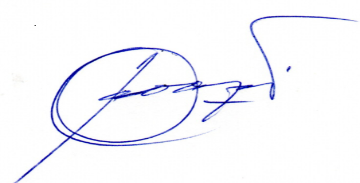 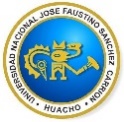                                                                   …………………………………………….                                                  Aldo Manuel Canales Changanaquí                                                                                                                                 Docente del curso                                                                   DNU 256LÍNEA DE CARRERAGESTIONSEMESTRE ACADÉMICO 2020-I CÓDIGO 253CRÉDITO03HORAS SEMANALES04 HORAS SEMANALES (T=2  Hs. P= 2 Hs.)CICLOIVSECCIÓNADOCENTEIng. ALDO MANUEL CANALES CHANGANAQUICORREO ELECTRÓNICOacanales@unjfsc.edu.pe  N° CELULAR902523412CAPACIDAD DE LA UNIDAD DIDACTICANOMBRE DE LA UNIDAD DIDACTICASEMANAS UNIDAD ILas empresas orientan sus productos al mercado a través de estrategias, haciendo uso de los conceptos fundamentales del marketing empresarial, y satisfacer las necesidades de sus clientes en mercados metas bien definidas. INTRODUCCIÓN A LOS FUNDAMENTOS DEL MARKETING EMPRESARIAL.1, 2,3,4UNIDADIILa información es el elemento clave en la toma de decisiones del marketing. El enfoque más amplio que involucra la investigación de mercados, requiere de todo tipo de información necesaria para el éxito  de los productos y/o servicios. LA INVESTIGACIÓN DE MERCADOS5,6,7,8UNIDADIIILa empresa diseña un producto y/o servicio en función a las necesidades del mercado usando la estrategia de las 4 Ps del marketing fijando el precio, la promoción  y seleccionando su canal de distribución. LAS 4 Ps  DEL MARKETING 9,10,11,12UNIDADIVLa organización al momento de comprar un producto muestran determinadas características de comportamiento antes durante y postcompra, factores que debe tenerse en cuenta mediante un monitoreo permanente que nos conllevará a como relacionarnos mejor con el cliente.COMPORTAMIENTO DE COMPRA DE LA ORGANIZACIÓN13,14,15,16  NúmeroINDICADORES DE CAPACIDAD AL FINALIZAR EL CURSO     1  Analiza e Interpreta  al marketing en su  evolución y sus aplicaciones en los diferentes tipos.      2 Identifica la importancia de la creatividad   e innovación en el marketing mix.     3 Identifica las estrategias, condicionantes y beneficios de la segmentación de mercado      4 Propone y desarrolla una idea innovadora de negocio y un plan de marketing.     5    6Define el SIM e identifica sus ventajas y subsistemas. Define por qué la I.M. es clave en el proceso de toma de desiciones del marketing.    7Identifica las herramientas de la I.M. y analiza los pasos para realizar una investigación de mercado.    8Define que estrategia de marketing usan las empresas y determine usted cuál es la estrategia ideal para ganar clientes.    9Define con claridad las características de un producto y sus etapas.    10Expone criterios para la fijación de precios de un producto.    11Fundamenta de modo coherente las funciones en la comercialización del producto   12Expone y promociona con claridad el plan de marketing de su proyecto de negocio.   13Aplica las características de un C.M.R. a una empresa hotelera.    14Identifica  mercados organizacionales con fines de lucro y sin fines de lucro.    15Reconoce cuales son las diferencias de compra que existe entre la organización y los consumidores.    16Propone estrategias para incrementar su clientela a una empresa de servicios, como lavandería de ropaCAPACIDAD DE LA UNIDAD ILas empresas orientan sus productos al mercado a través de estrategias, haciendo uso de los conceptos fundamentales del marketing empresarial, y satisfacer las necesidades de sus clientes en mercados metas bien definidas. CAPACIDAD DE LA UNIDAD ILas empresas orientan sus productos al mercado a través de estrategias, haciendo uso de los conceptos fundamentales del marketing empresarial, y satisfacer las necesidades de sus clientes en mercados metas bien definidas. CAPACIDAD DE LA UNIDAD ILas empresas orientan sus productos al mercado a través de estrategias, haciendo uso de los conceptos fundamentales del marketing empresarial, y satisfacer las necesidades de sus clientes en mercados metas bien definidas. CAPACIDAD DE LA UNIDAD ILas empresas orientan sus productos al mercado a través de estrategias, haciendo uso de los conceptos fundamentales del marketing empresarial, y satisfacer las necesidades de sus clientes en mercados metas bien definidas. CAPACIDAD DE LA UNIDAD ILas empresas orientan sus productos al mercado a través de estrategias, haciendo uso de los conceptos fundamentales del marketing empresarial, y satisfacer las necesidades de sus clientes en mercados metas bien definidas. CAPACIDAD DE LA UNIDAD ILas empresas orientan sus productos al mercado a través de estrategias, haciendo uso de los conceptos fundamentales del marketing empresarial, y satisfacer las necesidades de sus clientes en mercados metas bien definidas. SemanaContenidosContenidosContenidosContenidosContenidosSemanaConceptualProcedimentalActitudinalEstrategiadidácticaIndicadores de logro de lacapacidad123Presentación del silabo. Conceptos básicos, evolución, aplicaciones del marketing.  Tipos de marketing.Creatividad – Innovación - Diseño. Pirámide de Maslow  El marketing Mix.  El ambiente del marketing.   El mercado. Niveles y tipología La segmentación y los criterios de segmentaciónSe establece el desarrollo temático del silabo, Normas de comportamiento y    evaluación de los aprendizajes. El estudiante realiza un diagrama sobre la evolución y aplicación del marketing.Resuelve ejercicios básicos de innovación y creatividad. Identifica aplicaciones exitosas de marketing Mix en las empresas de productos o servicios.Elabora un informe identificando los factores del ambiente interno y externo del entorno del sistema de marketing de una empresa.A través de un caso empresarial, analiza e identifica los tipos de mercados según las diversas formas de clasificación.Analiza y desarrolla una práctica sobre segmentación Valora y juzga la aplicación del marketing como estrategia comercial.Predisposición para la creación de nuevos productos y servicios.Juzga la importancia de establecer los tipos de mercados en relación a las clases sociales y su segmentación. Expositiva (Docente/Alumno)Uso del Google MeetDebate dirigido (Discusiones)Foros, ChatLecturasUso de repositorios digitalesLluvia de ideas (Saberes previos)Foros, ChatAnaliza e interpreta al marketing en su evolución y sus aplicaciones en los diferentes tipos. Identifica la importancia de la creatividad   e innovación en el marketing mix.Identifica las estrategias, condicionantes y beneficios de la segmentación de mercado .Propone y desarrolla una idea innovadora de negocio y un plan de marketing. 4Consumidores y comportamiento de compra del consumidor: modelos, condicionantes.Importancia del marketing.El plan de marketing.(Proyecto de un producto)Identifica y elabora un diagrama sobre el comportamiento de compra del consumidorPresentación de idea de negocio y desarrollo del plan de marketing, indicando la toma de decisiones que realizaron en su ejecución.   Predisposición para elaborar y presentar el plan de    marketing de ideas de negocio y plan de marketing.Expositiva (Docente/Alumno)Uso del Google MeetDebate dirigido (Discusiones)Foros, ChatLecturasUso de repositorios digitalesLluvia de ideas (Saberes previos)Foros, ChatAnaliza e interpreta al marketing en su evolución y sus aplicaciones en los diferentes tipos. Identifica la importancia de la creatividad   e innovación en el marketing mix.Identifica las estrategias, condicionantes y beneficios de la segmentación de mercado .Propone y desarrolla una idea innovadora de negocio y un plan de marketing. EVALUACIÓN DE UNIDAD DIDÁCTICAEVALUACIÓN DE UNIDAD DIDÁCTICAEVALUACIÓN DE UNIDAD DIDÁCTICAEVALUACIÓN DE UNIDAD DIDÁCTICAEVALUACIÓN DE UNIDAD DIDÁCTICAEVIDENCIA DE CONOCIMIENTO                                             EVIDENCIA DE PRODUCTO                                                 EVIDENCIA DE DESEMPEÑOEVIDENCIA DE CONOCIMIENTO                                             EVIDENCIA DE PRODUCTO                                                 EVIDENCIA DE DESEMPEÑOEVIDENCIA DE CONOCIMIENTO                                             EVIDENCIA DE PRODUCTO                                                 EVIDENCIA DE DESEMPEÑOEVIDENCIA DE CONOCIMIENTO                                             EVIDENCIA DE PRODUCTO                                                 EVIDENCIA DE DESEMPEÑOEVIDENCIA DE CONOCIMIENTO                                             EVIDENCIA DE PRODUCTO                                                 EVIDENCIA DE DESEMPEÑOEstudios de Casos                                                 Trabajos individuales y/o grupales	Comportamiento en clase virtual y chat Cuestionarios                                                          Soluciones a Ejercicios propuestosEstudios de Casos                                                 Trabajos individuales y/o grupales	Comportamiento en clase virtual y chat Cuestionarios                                                          Soluciones a Ejercicios propuestosEstudios de Casos                                                 Trabajos individuales y/o grupales	Comportamiento en clase virtual y chat Cuestionarios                                                          Soluciones a Ejercicios propuestosEstudios de Casos                                                 Trabajos individuales y/o grupales	Comportamiento en clase virtual y chat Cuestionarios                                                          Soluciones a Ejercicios propuestosEstudios de Casos                                                 Trabajos individuales y/o grupales	Comportamiento en clase virtual y chat Cuestionarios                                                          Soluciones a Ejercicios propuestosCAPACIDAD DE LA UNIDAD III La información es el elemento clave en la toma de decisiones del marketing. El enfoque más amplio que involucra la investigación de mercados, requiere de todo tipo de información necesaria para el éxito  de los productos y/o servicios. CAPACIDAD DE LA UNIDAD III La información es el elemento clave en la toma de decisiones del marketing. El enfoque más amplio que involucra la investigación de mercados, requiere de todo tipo de información necesaria para el éxito  de los productos y/o servicios. CAPACIDAD DE LA UNIDAD III La información es el elemento clave en la toma de decisiones del marketing. El enfoque más amplio que involucra la investigación de mercados, requiere de todo tipo de información necesaria para el éxito  de los productos y/o servicios. CAPACIDAD DE LA UNIDAD III La información es el elemento clave en la toma de decisiones del marketing. El enfoque más amplio que involucra la investigación de mercados, requiere de todo tipo de información necesaria para el éxito  de los productos y/o servicios. CAPACIDAD DE LA UNIDAD III La información es el elemento clave en la toma de decisiones del marketing. El enfoque más amplio que involucra la investigación de mercados, requiere de todo tipo de información necesaria para el éxito  de los productos y/o servicios. CAPACIDAD DE LA UNIDAD III La información es el elemento clave en la toma de decisiones del marketing. El enfoque más amplio que involucra la investigación de mercados, requiere de todo tipo de información necesaria para el éxito  de los productos y/o servicios. SemanaContenidosContenidosContenidosContenidosContenidosSemanaConceptualProcedimentalActitudinalEstrategiadidácticaIndicadores de logro de lacapacidad   5Sistemas de información de marketing Presenta recensión donde identifica la fuente de información del mercado, el flujo dentro de la organización y su uso en la toma de decisiones.Valora la importancia del SIM dentro de una organización empresarial.Expositiva (Docente/Alumno)Uso del Google MeetDebate dirigido (Discusiones)Foros, ChatLecturasUso de repositorios digitalesLluvia de ideas (Saberes previos)Foros, ChatDefine el SIM e identifica sus ventajas y subsistemas.     6   78Investigación de mercadosTécnicas de la I.M.Herramientas de la I.M.Pasos para una I.M.Estrategias de marketingAnaliza la importancia de la I.M. e identifica las técnicas más importantes  para realizar una I.M. Realiza la estructura de una encuesta para un restaurant.Identifica y estructura los pasos para I.M. del restaurant.Diseñe una estrategia de marketing para un producto y/o servicio.Determine la clave para realizar una buena estrategia de marketing. Reconoce la importancia del proceso de IM.Predisposición para elaborar una encuesta y entrevista.Valora la importancia en la elaboración de estrategia para un producto o servicio.Expositiva (Docente/Alumno)Uso del Google MeetDebate dirigido (Discusiones)Foros, ChatLecturasUso de repositorios digitalesLluvia de ideas (Saberes previos)Foros, ChatDefine por qué la I.M. es clave en el proceso de toma de desiciones del marketing.Identifica las herramientas de la I.M. y analiza los pasos para realizar una investigación de mercado.Define que estrategia de marketing usan las empresas.Determine usted cuál es la estrategia ideal para ganar clientes.EVALUACIÓN DE UNIDAD DIDÁCTICAEVALUACIÓN DE UNIDAD DIDÁCTICAEVALUACIÓN DE UNIDAD DIDÁCTICAEVALUACIÓN DE UNIDAD DIDÁCTICAEVALUACIÓN DE UNIDAD DIDÁCTICAEVIDENCIA DE CONOCIMIENTO                                             EVIDENCIA DE PRODUCTO                                        EVIDENCIA DE DESEMPEÑOEVIDENCIA DE CONOCIMIENTO                                             EVIDENCIA DE PRODUCTO                                        EVIDENCIA DE DESEMPEÑOEVIDENCIA DE CONOCIMIENTO                                             EVIDENCIA DE PRODUCTO                                        EVIDENCIA DE DESEMPEÑOEVIDENCIA DE CONOCIMIENTO                                             EVIDENCIA DE PRODUCTO                                        EVIDENCIA DE DESEMPEÑOEVIDENCIA DE CONOCIMIENTO                                             EVIDENCIA DE PRODUCTO                                        EVIDENCIA DE DESEMPEÑOEstudios de Casos                                                 Trabajos individuales y/o grupales	Comportamiento en clase virtual y chat Cuestionarios                                                          Soluciones a Ejercicios propuestosEstudios de Casos                                                 Trabajos individuales y/o grupales	Comportamiento en clase virtual y chat Cuestionarios                                                          Soluciones a Ejercicios propuestosEstudios de Casos                                                 Trabajos individuales y/o grupales	Comportamiento en clase virtual y chat Cuestionarios                                                          Soluciones a Ejercicios propuestosEstudios de Casos                                                 Trabajos individuales y/o grupales	Comportamiento en clase virtual y chat Cuestionarios                                                          Soluciones a Ejercicios propuestosEstudios de Casos                                                 Trabajos individuales y/o grupales	Comportamiento en clase virtual y chat Cuestionarios                                                          Soluciones a Ejercicios propuestosCAPACIDAD DE LA UNIDAD IV La organización empresarial al momento de comprar un producto muestran determinadas características de comportamiento antes durante y postcompra, factores que debe tenerse en cuenta mediante un monitoreo permanente que nos conllevará a como relacionarnos mejor con el cliente.CAPACIDAD DE LA UNIDAD IV La organización empresarial al momento de comprar un producto muestran determinadas características de comportamiento antes durante y postcompra, factores que debe tenerse en cuenta mediante un monitoreo permanente que nos conllevará a como relacionarnos mejor con el cliente.CAPACIDAD DE LA UNIDAD IV La organización empresarial al momento de comprar un producto muestran determinadas características de comportamiento antes durante y postcompra, factores que debe tenerse en cuenta mediante un monitoreo permanente que nos conllevará a como relacionarnos mejor con el cliente.CAPACIDAD DE LA UNIDAD IV La organización empresarial al momento de comprar un producto muestran determinadas características de comportamiento antes durante y postcompra, factores que debe tenerse en cuenta mediante un monitoreo permanente que nos conllevará a como relacionarnos mejor con el cliente.CAPACIDAD DE LA UNIDAD IV La organización empresarial al momento de comprar un producto muestran determinadas características de comportamiento antes durante y postcompra, factores que debe tenerse en cuenta mediante un monitoreo permanente que nos conllevará a como relacionarnos mejor con el cliente.CAPACIDAD DE LA UNIDAD IV La organización empresarial al momento de comprar un producto muestran determinadas características de comportamiento antes durante y postcompra, factores que debe tenerse en cuenta mediante un monitoreo permanente que nos conllevará a como relacionarnos mejor con el cliente.SemanaContenidosContenidosContenidosContenidosContenidosSemanaConceptualProcedimentalActitudinalEstrategiadidácticaIndicadores de logro de lacapacidad   9  10  1112De venta personal a C.M.R	Mercados organizacionalesComportamiento de compra de la organización.Marketing de serviciosDiferencia entre una venta personal y un C.M.R.Identifica los tipos de C.M.R. que utilizarías en tu empresa.Identifica las características de un mercado organizacional y de que tipos son.Diferencia un mercado organizacional con fines de lucro y otro sin fines de lucro.Determine las diferencias de compra que existe entre la organización y los consumidores. Identifica las características del marketing de servicios.Determine las estrategias viables para el éxito de un marketing de servicios mediante un ejemplo. Valora el uso de C.M.R. en una empresa.Predisposición para contribuir a la selección de mercados organizacionalesParticipación activa y busca conocer otros enfoques de comportamiento de compra de la organización. Reflexiona y evalúa la importancia del marketing de servicios. Expositiva (Docente/Alumno)Uso del Google MeetDebate dirigido (Discusiones)Foros, ChatLecturasUso de repositorios digitalesLluvia de ideas (Saberes previos)Foros, ChatAplica las características de un C.M.R. a una empresa hotelera.    9  10  1112De venta personal a C.M.R	Mercados organizacionalesComportamiento de compra de la organización.Marketing de serviciosDiferencia entre una venta personal y un C.M.R.Identifica los tipos de C.M.R. que utilizarías en tu empresa.Identifica las características de un mercado organizacional y de que tipos son.Diferencia un mercado organizacional con fines de lucro y otro sin fines de lucro.Determine las diferencias de compra que existe entre la organización y los consumidores. Identifica las características del marketing de servicios.Determine las estrategias viables para el éxito de un marketing de servicios mediante un ejemplo. Valora el uso de C.M.R. en una empresa.Predisposición para contribuir a la selección de mercados organizacionalesParticipación activa y busca conocer otros enfoques de comportamiento de compra de la organización. Reflexiona y evalúa la importancia del marketing de servicios. Expositiva (Docente/Alumno)Uso del Google MeetDebate dirigido (Discusiones)Foros, ChatLecturasUso de repositorios digitalesLluvia de ideas (Saberes previos)Foros, ChatIdentifica  mercados organizacionales con fines de lucro y sin fines de lucro.    9  10  1112De venta personal a C.M.R	Mercados organizacionalesComportamiento de compra de la organización.Marketing de serviciosDiferencia entre una venta personal y un C.M.R.Identifica los tipos de C.M.R. que utilizarías en tu empresa.Identifica las características de un mercado organizacional y de que tipos son.Diferencia un mercado organizacional con fines de lucro y otro sin fines de lucro.Determine las diferencias de compra que existe entre la organización y los consumidores. Identifica las características del marketing de servicios.Determine las estrategias viables para el éxito de un marketing de servicios mediante un ejemplo. Valora el uso de C.M.R. en una empresa.Predisposición para contribuir a la selección de mercados organizacionalesParticipación activa y busca conocer otros enfoques de comportamiento de compra de la organización. Reflexiona y evalúa la importancia del marketing de servicios. Expositiva (Docente/Alumno)Uso del Google MeetDebate dirigido (Discusiones)Foros, ChatLecturasUso de repositorios digitalesLluvia de ideas (Saberes previos)Foros, ChatReconoce cuales son las diferencias de compra que existe entre la organización y los consumidores.    9  10  1112De venta personal a C.M.R	Mercados organizacionalesComportamiento de compra de la organización.Marketing de serviciosDiferencia entre una venta personal y un C.M.R.Identifica los tipos de C.M.R. que utilizarías en tu empresa.Identifica las características de un mercado organizacional y de que tipos son.Diferencia un mercado organizacional con fines de lucro y otro sin fines de lucro.Determine las diferencias de compra que existe entre la organización y los consumidores. Identifica las características del marketing de servicios.Determine las estrategias viables para el éxito de un marketing de servicios mediante un ejemplo. Valora el uso de C.M.R. en una empresa.Predisposición para contribuir a la selección de mercados organizacionalesParticipación activa y busca conocer otros enfoques de comportamiento de compra de la organización. Reflexiona y evalúa la importancia del marketing de servicios. Expositiva (Docente/Alumno)Uso del Google MeetDebate dirigido (Discusiones)Foros, ChatLecturasUso de repositorios digitalesLluvia de ideas (Saberes previos)Foros, ChatPropone estrategias para incrementar su clientela a una empresa de servicios, como lavandería de ropaEVALUACIÓN DE UNIDAD DIDÁCTICAEVALUACIÓN DE UNIDAD DIDÁCTICAEVALUACIÓN DE UNIDAD DIDÁCTICAEVALUACIÓN DE UNIDAD DIDÁCTICAEVALUACIÓN DE UNIDAD DIDÁCTICAEVIDENCIA DE CONOCIMIENTO                                             EVIDENCIA DE PRODUCTO                                            EVIDENCIA DE DESEMPEÑOEVIDENCIA DE CONOCIMIENTO                                             EVIDENCIA DE PRODUCTO                                            EVIDENCIA DE DESEMPEÑOEVIDENCIA DE CONOCIMIENTO                                             EVIDENCIA DE PRODUCTO                                            EVIDENCIA DE DESEMPEÑOEVIDENCIA DE CONOCIMIENTO                                             EVIDENCIA DE PRODUCTO                                            EVIDENCIA DE DESEMPEÑOEVIDENCIA DE CONOCIMIENTO                                             EVIDENCIA DE PRODUCTO                                            EVIDENCIA DE DESEMPEÑO Estudios de Casos                                                 Trabajos individuales y/o grupales	Comportamiento en clase virtual y chat Cuestionarios                                                          Soluciones a Ejercicios propuestos Estudios de Casos                                                 Trabajos individuales y/o grupales	Comportamiento en clase virtual y chat Cuestionarios                                                          Soluciones a Ejercicios propuestos Estudios de Casos                                                 Trabajos individuales y/o grupales	Comportamiento en clase virtual y chat Cuestionarios                                                          Soluciones a Ejercicios propuestos Estudios de Casos                                                 Trabajos individuales y/o grupales	Comportamiento en clase virtual y chat Cuestionarios                                                          Soluciones a Ejercicios propuestos Estudios de Casos                                                 Trabajos individuales y/o grupales	Comportamiento en clase virtual y chat Cuestionarios                                                          Soluciones a Ejercicios propuestosCAPACIDAD DE LA UNIDAD IIILa empresa diseña un producto y/o servicio en función a las necesidades del mercado usando la estrategia de las 4 Ps del marketing, fijando el precio, la promoción  y seleccionando su canal de distribución. CAPACIDAD DE LA UNIDAD IIILa empresa diseña un producto y/o servicio en función a las necesidades del mercado usando la estrategia de las 4 Ps del marketing, fijando el precio, la promoción  y seleccionando su canal de distribución. CAPACIDAD DE LA UNIDAD IIILa empresa diseña un producto y/o servicio en función a las necesidades del mercado usando la estrategia de las 4 Ps del marketing, fijando el precio, la promoción  y seleccionando su canal de distribución. CAPACIDAD DE LA UNIDAD IIILa empresa diseña un producto y/o servicio en función a las necesidades del mercado usando la estrategia de las 4 Ps del marketing, fijando el precio, la promoción  y seleccionando su canal de distribución. CAPACIDAD DE LA UNIDAD IIILa empresa diseña un producto y/o servicio en función a las necesidades del mercado usando la estrategia de las 4 Ps del marketing, fijando el precio, la promoción  y seleccionando su canal de distribución. CAPACIDAD DE LA UNIDAD IIILa empresa diseña un producto y/o servicio en función a las necesidades del mercado usando la estrategia de las 4 Ps del marketing, fijando el precio, la promoción  y seleccionando su canal de distribución. SemanaContenidosContenidosContenidosContenidosContenidosSemanaConceptualProcedimentalActitudinalEstrategiadidácticaIndicadores de logro de lacapacidad   13  14  15  16 El  Producto: Desarrollo de nuevos productos El PrecioLa Plaza La Promoción :La comunicación,publicidad,Merchandising y RR.PP.Analiza el concepto de producto, desarrolla la planeación envase marca, conoce como se efectúa el lanzamiento del producto, conoce la importancia de la marca. ..Reconoce la importancia del precio, Describe los métodos para la fijación de precios. Define la función de distribución en la comercialización y describe las características de los canales de distribución. Describe la forma de informar, persuadir, é influir en las personas y empresas. Monitoreo IV: Presentación del proyecto de negocio.Juzga la importancia del producto en el mercado.Valora como influye los objetivos del marketing sobre la fijación de precios.Juzga porque las compañías utilizan canales de distribución y cuales son las funcionan que estos desempeñan.Valora el papel de la publicidad, el marketing en la promoción, las relaciones públicas de ventas y en la promoción de productos y servicios.  Expositiva (Docente/Alumno)Uso del Google MeetDebate dirigido (Discusiones)Foros, ChatLecturasUso de repositorios digitalesLluvia de ideas (Saberes previos)Foros, ChatDefine con claridad las características de un producto y sus etapas.   13  14  15  16 El  Producto: Desarrollo de nuevos productos El PrecioLa Plaza La Promoción :La comunicación,publicidad,Merchandising y RR.PP.Analiza el concepto de producto, desarrolla la planeación envase marca, conoce como se efectúa el lanzamiento del producto, conoce la importancia de la marca. ..Reconoce la importancia del precio, Describe los métodos para la fijación de precios. Define la función de distribución en la comercialización y describe las características de los canales de distribución. Describe la forma de informar, persuadir, é influir en las personas y empresas. Monitoreo IV: Presentación del proyecto de negocio.Juzga la importancia del producto en el mercado.Valora como influye los objetivos del marketing sobre la fijación de precios.Juzga porque las compañías utilizan canales de distribución y cuales son las funcionan que estos desempeñan.Valora el papel de la publicidad, el marketing en la promoción, las relaciones públicas de ventas y en la promoción de productos y servicios.  Expositiva (Docente/Alumno)Uso del Google MeetDebate dirigido (Discusiones)Foros, ChatLecturasUso de repositorios digitalesLluvia de ideas (Saberes previos)Foros, ChatExpone criterios para la fijación de precios de un producto.    13  14  15  16 El  Producto: Desarrollo de nuevos productos El PrecioLa Plaza La Promoción :La comunicación,publicidad,Merchandising y RR.PP.Analiza el concepto de producto, desarrolla la planeación envase marca, conoce como se efectúa el lanzamiento del producto, conoce la importancia de la marca. ..Reconoce la importancia del precio, Describe los métodos para la fijación de precios. Define la función de distribución en la comercialización y describe las características de los canales de distribución. Describe la forma de informar, persuadir, é influir en las personas y empresas. Monitoreo IV: Presentación del proyecto de negocio.Juzga la importancia del producto en el mercado.Valora como influye los objetivos del marketing sobre la fijación de precios.Juzga porque las compañías utilizan canales de distribución y cuales son las funcionan que estos desempeñan.Valora el papel de la publicidad, el marketing en la promoción, las relaciones públicas de ventas y en la promoción de productos y servicios.  Expositiva (Docente/Alumno)Uso del Google MeetDebate dirigido (Discusiones)Foros, ChatLecturasUso de repositorios digitalesLluvia de ideas (Saberes previos)Foros, ChatFundamenta de modo coherente las funciones en la comercialización del producto.    13  14  15  16 El  Producto: Desarrollo de nuevos productos El PrecioLa Plaza La Promoción :La comunicación,publicidad,Merchandising y RR.PP.Analiza el concepto de producto, desarrolla la planeación envase marca, conoce como se efectúa el lanzamiento del producto, conoce la importancia de la marca. ..Reconoce la importancia del precio, Describe los métodos para la fijación de precios. Define la función de distribución en la comercialización y describe las características de los canales de distribución. Describe la forma de informar, persuadir, é influir en las personas y empresas. Monitoreo IV: Presentación del proyecto de negocio.Juzga la importancia del producto en el mercado.Valora como influye los objetivos del marketing sobre la fijación de precios.Juzga porque las compañías utilizan canales de distribución y cuales son las funcionan que estos desempeñan.Valora el papel de la publicidad, el marketing en la promoción, las relaciones públicas de ventas y en la promoción de productos y servicios.  Expositiva (Docente/Alumno)Uso del Google MeetDebate dirigido (Discusiones)Foros, ChatLecturasUso de repositorios digitalesLluvia de ideas (Saberes previos)Foros, ChatExpone y promociona con claridad el plan de marketing de su proyecto de negocio. EVALUACIÓN DE UNIDAD DIDÁCTICAEVALUACIÓN DE UNIDAD DIDÁCTICAEVALUACIÓN DE UNIDAD DIDÁCTICAEVALUACIÓN DE UNIDAD DIDÁCTICAEVALUACIÓN DE UNIDAD DIDÁCTICAEVIDENCIA DE CONOCIMIENTO                                             EVIDENCIA DE PRODUCTO                                            EVIDENCIA DE DESEMPEÑOEVIDENCIA DE CONOCIMIENTO                                             EVIDENCIA DE PRODUCTO                                            EVIDENCIA DE DESEMPEÑOEVIDENCIA DE CONOCIMIENTO                                             EVIDENCIA DE PRODUCTO                                            EVIDENCIA DE DESEMPEÑOEVIDENCIA DE CONOCIMIENTO                                             EVIDENCIA DE PRODUCTO                                            EVIDENCIA DE DESEMPEÑOEVIDENCIA DE CONOCIMIENTO                                             EVIDENCIA DE PRODUCTO                                            EVIDENCIA DE DESEMPEÑO Estudios de Casos                                                 Trabajos individuales y/o grupales	Comportamiento en clase virtual y chat Cuestionarios                                                          Soluciones a Ejercicios propuestos Estudios de Casos                                                 Trabajos individuales y/o grupales	Comportamiento en clase virtual y chat Cuestionarios                                                          Soluciones a Ejercicios propuestos Estudios de Casos                                                 Trabajos individuales y/o grupales	Comportamiento en clase virtual y chat Cuestionarios                                                          Soluciones a Ejercicios propuestos Estudios de Casos                                                 Trabajos individuales y/o grupales	Comportamiento en clase virtual y chat Cuestionarios                                                          Soluciones a Ejercicios propuestos Estudios de Casos                                                 Trabajos individuales y/o grupales	Comportamiento en clase virtual y chat Cuestionarios                                                          Soluciones a Ejercicios propuestosVARIABLESPONDERACIONESUNIDADES DIDÁCTICAS DENOMINADAS MÓDULOSEvaluación de Conocimiento30 %El ciclo académico comprende 4Evaluación de Producto35%El ciclo académico comprende 4Evaluación de Desempeño35 %El ciclo académico comprende 4